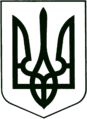 УКРАЇНА
        МОГИЛІВ-ПОДІЛЬСЬКА МІСЬКА РАДА
   ВІННИЦЬКОЇ ОБЛАСТІВИКОНАВЧИЙ КОМІТЕТ РІШЕННЯ №355      Від 25.10.2016р.                                                           м. Могилів – ПодільськийПро видачу ордеру на заселення	Керуючись ст.30 Закону України „Про місцеве самоврядування в Україні”, ст.ст. 9, 15, 18, 31, 34, 38, 40, 118 Житлового кодексу України, Правилами обліку громадян, які потребують поліпшення житлових умов і надання їм жилих приміщень в УРСР, затверджених постановою Ради Міністрів УРСР, Укрпрофради від 11.12.1984 р., -                                            виконком міської ради ВИРІШИВ:  1. Видати ордер на заселення житла:      - км. № ___ по вул. Грецькій, __ гр. ___________________________, склад сім’ї       1 чоловік, 1 кімната, житловою площею 12,02 кв.м.  2. Головному спеціалісту з житлових питань управління житлово – комунального       господарства міської ради Кушніру П.П. здійснити заходи, передбачені чинним       законодавством, згідно даного рішення.  3. Контроль за виконанням даного рішення покласти на заступника міського голови       з питань діяльності виконавчих органів Кригана В.І..           Міський голова					                               П. Бровко